Найти область сходимости рядаРазложить в ряд фурье функции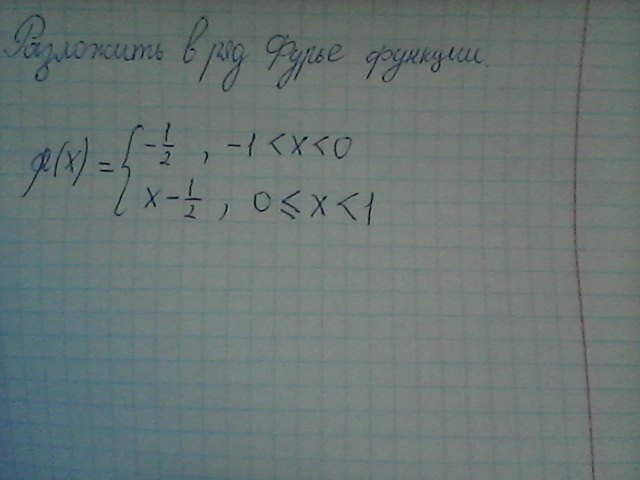 Вычислить интеграл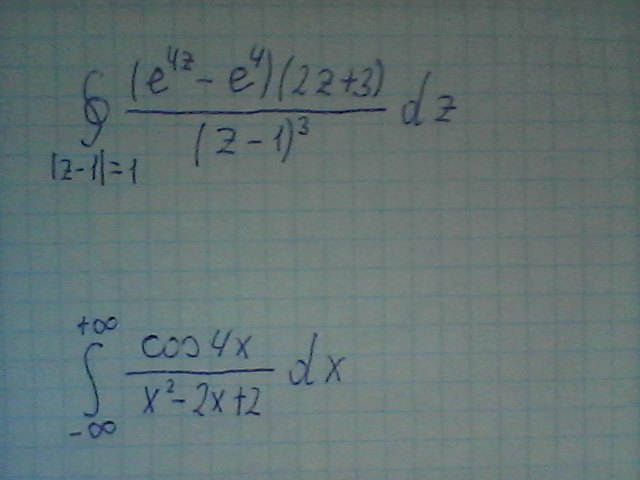 Вычислить интегралМетодом операционного исчисления решить задачу Коши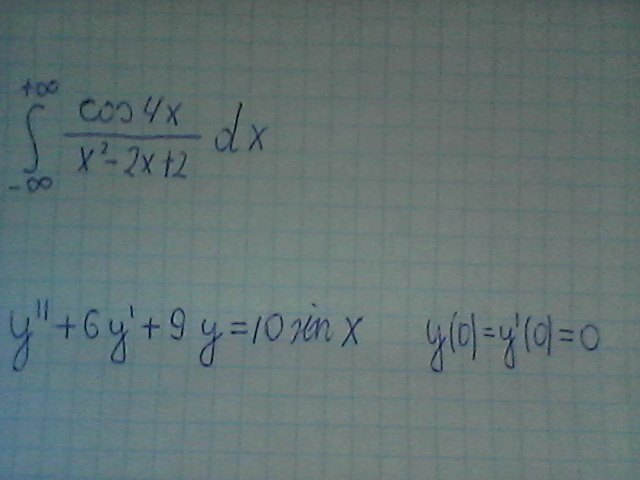 